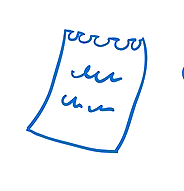 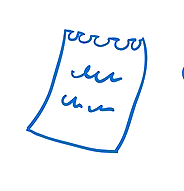 Antrag auf Behandlung im SchulparlamentZeitpunkt: __________________ (z.B. 1.Sitzung am 22.11.2022)Antragsteller: ___________________ (z.B. Klasse 5a) 1. Antrag: ____________________________________________z.B. „Wir, die Klasse 5a, beantragen die Einführung eines vegetarischen Tages an unserer Schule.“ Begründung: Förderung der Gesundheit der Schüler:innenBeitrag zum TierschutzBeitrag zum Klimaschutz2. Antrag: ____________________________________________ (…)Unterschrift der Klassensprecher:innen _________________Danke! Eure Mitglieder des Schulparlaments